Сумська міська радаВиконавчий комітетРІШЕННЯВід 21.05.2019 № 251Враховуючи рішення Сумської міської ради від 31 жовтня 2018 року                № 4036 – МР «Про припинення комунальної установи «Сумська міська клінічна лікарня № 1» шляхом реорганізації в порядку перетворення в комунальне некомерційне підприємство «Клінічна лікарня № 1» Сумської міської ради» (зі змінами в редакції від 30 січня 2019 року № 4453-МР) та звернення головного розпорядника бюджетних коштів – відділу охорони здоров’я Сумської міської ради, керуючись абзацом 2 пункту 6 постанови Кабінету Міністрів України від 6 лютого 2012 р. № 106 «Про затвердження Порядку та умов надання субвенції з державного бюджету місцевим бюджетам на здійснення заходів щодо соціально-економічного розвитку окремих територій», частиною першою статті 52 Закону України «Про місцеве самоврядування в Україні», виконавчий комітет Сумської міської ради                                                          ВИРІШИВ:1. Здійснити редакційне уточнення назви об’єкту (заходу), зазначеного у додатку 1, розділу «Сумська область», позиції «м. Суми» розпорядження Кабінету Міністрів України від 5 грудня 2018 р. № 934-р «Деякі питання розподілу у 2018 році субвенції з державного бюджету місцевим бюджетам на здійснення заходів щодо соціально-економічного розвитку окремих територій», а саме: з «Придбання предметів довгострокового користування для комунальної установи «Сумська міська клінічна лікарня № 1», м. Суми, Сумської області, вул. 20 років Перемоги, 13» на «Придбання предметів довгострокового користування для комунального некомерційного підприємства «Центральна міська клінічна лікарня» Сумської міської ради, м. Суми, Сумської області, вул. 20 років Перемоги, 13».2. Головному розпоряднику бюджетних коштів – відділу охорони здоров’я Сумської міської ради врахувати відповідне редакційне уточнення назви об’єкту (заходу), зазначеного у пункті 1 цього рішення.3. Контроль виконання даного рішення залишаю за собою.В. о. міського головиз виконавчої роботи            						 В.В. ВойтенкоЛипова С.А. 700-712Розіслати: згідно списку розсилки 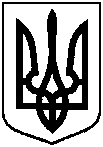 Про редакційне уточнення назви об’єкту (заходу) субвенції з державного бюджету на здійснення заходів щодо соціально-економічного розвитку окремих територій